نام مقاله:  كيفيت سنجي عملكرد كتابخانه هاي دانشگاهي: رويكردي متن پژوهانه  نام نشريه:  فصلنامه كتابداري و اطلاع رساني (اين نشريه در www.isc.gov.ir نمايه مي شود)  شماره نشريه:  45 _ شماره اول، جلد 12  پديدآور:  عليرضا اسفندياري مقدم،فهيمه باب الحوايجيكيفيت‌سنجي عملكرد كتابخانه‌هاي دانشگاهي: رويكردي متن‌پژوهانهدكتر فهيمه باب الحوائجيعليرضا اسفندياري مقدمچكيدهبه منظور فراهم كردن بستر مناسب براي ارزيابي عملكرد كتابخانههاي دانشگاهي و پياده‌سازي استانداردها و رويكردهايمتعارف بينالمللي، مقاله حاضر ميكوشد با بررسي متون مرتبط اعم از پژوهشي و مروري، الگوها و رويكردهاي به كار رفته براي سنجش كيفيت خدمات كتابخانههاي دانشگاهي را شناسايي و مباحث كليدي را استخراج نمايد، با اين اميد كه پژوهشگران علاقمند به حوزه كيفيتسنجي، خدمات كتابخانههاي دانشگاهي را با استانداردها و الگوهاي متداول موجود آشنا و انگيزة جستجو و كنكاش را در آنان ايجاد كند. كليدواژهها: كتابخانههاي دانشگاهي، كيفيتسنجي، شاخصهاي كيفيت، معيارهاي ارزيابي، ابزارهاي سنجش كيفيت كتابخانهها.مقدمهكتابخانه‌هاي دانشگاهي در جوامع مختلف، بر ارتقاي كيفيت آموزش عالي و توسعة همه جانبه كشورها نقش بسزا دارند. با درك اين مهم، نزديك به نيم قرن است كتابخانه‌هاي دانشگاهي، سنجش كيفيت و اثربخشي خدمات خود ـ و به قول «باودن» و ديگران (2005) ارزيابي خدمات خود ـ را مورد توجه قرار داده‌اند، به طوري كه منابع مالي قابل ملاحظه‌اي بدين مهم اختصاص يافته است. از جمله شاخص‌ترين پژوهشهاي انجام گرفته در اين زمينه، توسط انجمن كتابخانه‌هاي پژوهشي (ARL) بود كه با انجام پژوهشهاي كيفيت‌سنجي روي 122 كتابخانه عضو خود، بين سالهاي 1998-1999 بالغ بر 7/2 ميليارد دلار آمريكا هزينه كرد (Kyrillidou and OtConnor, 2000). بنا بر نظر «پريتچارد» (1996)، «اين تلاش براي تعريف اثربخشي (اصطلاحي كه قبلاً به جاي كيفيت به كار ميرفت) ريشه در متون حرفهاي كتابداري ايالات متحده و بريتانيا از اوايل دهه 1960 دارد». وي با تأكيد بر اهميت بازتعريف خدمات كتابخانههاي دانشگاهي، نيل به آيندهاي روشن را مستلزم سرمايهگذاري مالي براي ارزيابي كيفيت خدمات اين كتابخانهها ميداند.    از سوي ديگر، با توجه به اولويتهاي بودجهبندي كه از سوي مسئولان دانشگاه‌ها اتخاذ ميشود، كتابخانههاي دانشگاهي، بيش از پيش، بايد هزينههاي خدمات خود را توجيه نمايند و به نوعي، با ارزيابي خدمات خود، در راستاي حمايت از آموزش و پژوهش، گامهاي محكمتري را بردارند. از اين رو، مقاله حاضر ميكوشد با بررسي متون مرتبط اعم از پژوهشي و مروري، الگوها و رويكردهاي به كار رفته براي سنجش كيفيت خدمات كتابخانههاي دانشگاهي را تحليل و مباحث كليدي را استخراج نمايد، با اين اميد كه پژوهشگران علاقمند به حوزة كيفيتسنجي خدمات كتابخانههاي دانشگاهي را با استانداردها و الگوهاي متداول موجود آشنا و انگيزه جستجو و كنكاش را در آنان ايجاد كند. با توجه به گستردگي متون مرتبط، از يك‌سو و درك بهتر كيفيت و سنجش آن در كتابخانههاي دانشگاهي از سوي ديگر، مباحث نظري و پژوهشهاي دخيل را به شرح زير، مقولهبندي ميكنيم:1. مفهوم كيفيتكيفيت يك مشخصة گمراهكننده است. در فرهنگ وبستر (Merriam-Webster's Online Dictionary, 2007) واژة كيفيت به معناي «ميزان برتري» تعريف شده است؛ اما اين تعريف، ذهني به نظر ميرسد. «دونالدسون» (1994)، ميگويد: «كيفيت را نميتوان به سادگي و به طور دقيق، تعريف كرد اما كيفيت هر فعاليتي را بايد در ارتباط با هدف آن سنجيد». اين تعريف با تعريف ارائه شده توسط «يوران» (1989) همخواني نزديكي دارد. وي كيفيت را به عنوان «تناسب براي هدف» تعريف ميكند. 2. مفهوم و شاخصهاي كيفيت در كتابخانههابه طور آرماني، كتابخانهها همچون ساير سازمانهاي آموزشي، خدماتي و غير انتفاعي تمايل دارند كيفيت را از منظر غناي منابع موجود در مجموعه خود تعريف كنند. تعداد مجلدهاي موجود، تعداد كارمندان، و مقياسهايي از اين قبيل، به عنوان شاخصهاي كيفيت لحاظ شدهاند. اما به گمان «كاول جاربو» (1996)، در يك محيط بيدارِ آگاه به شرايط، كيفيت بر اساس ميزان رضايتمندي مشتريان و كاربران تعريف ميشود. در اين راستا، «تان» (;1993 نقل شده در Brockman, 1997) خاطر نشان ميشود كه كيفيت كتابخانهها بايد موارد زير را شامل شود:درك نيازهاي كاربران ارائه خدمات بهينة رو در رو و از راه دور تحويل بينقص خدمات تسهيلات و امكانات مناسب (مثل تريا و...) فضاي داخلي قابل قبول (مثل مبلمان، نور، گرما و...) پذيرايي و استقبال مناسب تجهيزات قابل اعتماد (رايانهها، و ساير منابع ديداري- شنيداري) مديريت اجرايي كارآمد (پاسخگويي مؤثر به سؤالها) كارمندان مؤدب و حامي خدمات پشتيباني مناسب نظارت بر توقعات، شكايتها و پيشنهادهاي سازنده كاربران استفاده از حلقههاي بازخورد به منظور بهبود نقاط ضعف افزون بر آن، «هرنان و آلتمن» (;1996 نقل شده در Praditteera, 2001) بر اين باورند كه كيفيت كتابخانهها، بر سه محور اساسي زير ميچرخد:منابع: محتواي اطلاعات سازمان: محيط ارائه خدمات و تحويل مدارك خدماتي كه توسط كارمندان ارائه ميشوند.    در مجموع، بر اساس استاندارد ISO 11620 (نقل شده در Derfert-Wolf et al., 2005)، كيفيت كتابخانه، اين‌گونه تعريف شده است:«تماميت ويژگيها و خصيصههاي يك منبع يا خدمات كه بر توانايي كتابخانه در تأمين نيازهاي آشكار و نهان، تأثير ميگذارند».3. مفهوم و شاخصهاي كيفيت در كتابخانههاي دانشگاهيبنا بر پژوهش «ونهاوس» و همكاران (1990)، شاخصهاي سنجش كيفيت و عملكرد كتابخانه‌هاي دانشگاهي و پژوهشي را ميتوان به چهار گروه تقسيم كرد (جدول 1). همچنين، «كالورت و هرنان» (;1997 نقل شده در Praditteera, 2001) در پژوهشي راجع به ابعاد كيفيت از ديدگاه دانشجويان و اعضاي هيئت علمي دو دانشگاه نيوزلندي، شاخصهاي زير را بر ميشمارند:راهنمايي زمان انتظار خدمات الكترونيكي كارمندان كتابخانه (دسترسپذيري، ادب، پذيرا بودن و دوستانه بودن) نظم منابع ساختمان و محيط كتابخانه مبلمان و تجهيزات كتابخانه منابع كمك آموزشي جدول 1. شاخصهاي سنجش كيفيت عملكرد كتابخانههاي دانشگاهي و پژوهشيافزون بر نظرها و مباحث ياد شده در رابطه با شاخصهاي كيفيت در كتابخانههاي دانشگاهي، ميتوان به پژوهش كتابخانه دانشگاه كالدونيان شهر گلاسكوي اسكاتلند (Glasgow Caledonian University Library, 2005) اشاره كرد. با استفاده از يك پرسشنامه كه دربردارندة معيارهاي كيفيتسنجي بود، آنها در نهايت به اين نتيجه رسيدند كه بيش از 80% توانستهاند رضايتمندي كاربرانشان را جلب نمايند. از جمله اين شاخصها ميتوان به موارد زير اشاره كرد:ميزان كاربري كتابهاي كمكدرسي و متون ضروري تسهيلات چاپ امكانات رايانهاي خدمات مرجع و اطلاعرساني گستره خدمات الكترونيكي دسترسپذيري از راه دور ساعات كاري كتابخانه خدمات الكترونيكي از راه دور (خارج از پرديس دانشگاه). همچنين، در يكي از جديدترين پژوهشها، «ترك» (2007)، تلاش كرد با استفاده از سه شاخص «كارايي»، «اثربخشي» و «كيفيت خدمات»، كيفيت را بر قلمروِ خدمات كتابخانههاي دانشگاه لژوبلژاناي اسلوني حاكم كند.   در ادامه، به متداولترين شاخصها و روشهاي ارزيابي كيفيت خدمات كتابخانه‌هاي دانشگاهي بر اساس متون مرتبط، اشاره ميشود.الف) اعتبارسنجياعتبارسنجي، فرايندي ارزيابانه است كه به منظور درك موفقيت يا شكست يك سازمان در تحقق برنامههاي آموزشي مورد انتظار طرحريزي ميشود (Praditteera, 2001). در واقع، نتايج ناشي از اعتبارسنجي، ميزان شايستگي يك سازمان در برخورداري از حمايتهاي مالي را تعيين ميكند (Williams, 1993). طبق نتايج پژوهش «كولمن و ژارد» ( ; 1994نقل شده در Praditteera, 2001)، استانداردهاي اعتبارسنجي رايج در كتابخانههاي دانشگاهي عبارتند از:ميزان دخالت جامعه دانشگاهي در برنامههاي كتابخانه آموزش كتابشناختي اعتبار بودجه ساختمان امانت رسانهها كيفيت و كميت مجموعه تخصيص بودجه ساعات فعاليت و ارائه خدمات برنامههاي خدمات از راه دور دسترسي فيزيكي خط مشيها حفاظت و امنيت ارزيابي برنامهها مرجع رزرو منابع اشتراك منابع كارمندان  در سال 1999، طي پژوهشي، «ابينگهاوس» به فهرست بالا موارد زير را اضافه كرد:رايانه منابع شبكهاي شرح جزئيات پيشرفت حرفهاي برنامهريزي بلند مدت در پايان، بنا به نظر «ويليامز» (1993) بايد گفت «اعتبارسنجي را بايد به عنوان معياري در فرايند برنامهريزي و نه به عنوان يك هدف قلمداد كرد».ب) معياريابييك رويكرد مديريتي است كه به منظور سنجش و مقايسة فعاليتهاي يك كتابخانه با كتابخانههاي ديگر به كار ميرود. «پريتچارد» (1995) سه نوع معيار را برمي‌شمارد كه كتابخانه‌ها بر اساس آنها عملكرد خود را ميسنجند:1. درونداد: پول، كارمندان، منابع، رايانهها، ساختمان و مبلمان2. برونداد: امانت، پيشينههاي فهرستنويسي، خدمات مرجع، حفاظت، امانت بين كتابخانهاي، كاربري تسهيلات، جستجوهاي درون پايگاه‌هاي اطلاعاتي يا اوپك3. بهرهوري: به طور معمول، بر اساس نسبت برونداد به درونداد تعيين ميشود؛ البته، شامل عوامل زمان و هزينه (براي مثال، ميزان امانت به ازاي تعداد دانشجويان، كتابهاي فهرستنويسي شده نسبت به تعداد كارمندان و نظاير آنها) نيز ميباشد.«لاون و اسميت» (2003)، در پژوهشي با رويكرد معياريابي، شش كتابخانه دانشگاهي هلند را مقايسه و ارزيابي كردند. آنها با استفاده از چهار معيار كلي ـ منابع كتابخانه، تسهيلات كتابخانه، كارآمدي فعاليتهاي كتابخانه، و كاربري كتابخانه ـ پيمايش خود را انجام دادند. در نهايت، ضمن تأكيد بر گردآوري دادهها طي يك بازه زماني سالانه، خاطر نشان كردند كه روش معياريابي، براي تحقق مديريت كيفي سودمند به نظر ميرسد.   همچنين، «ويلسون و تاون» (2006) تأثيرهاي بلندمدت رويكرد معياريابي بر سه كتابخانه دانشگاهي انگلستان را بررسي كردند. آنها در نهايت بيان داشتند معياريابي در سازمانهايي مؤثر خواهد بود كه به سطحي قابل قبول از بلوغ كيفيت رسيده باشند. در عين حال، بر تأثير آن در رسيدن به پيشرفت و بهبودي سازماني مستمر، تأكيد كردند.    بنابراين، ميتوان گفت روش معياريابي به مديران و كارمندان كتابخانه امكان ميدهد جايگاه كنوني كتابخانه را بشناسند، چگونگي ارزيابي عملكرد كتابخانه را فراگيرند و با مسير بهبود كيفيت خدماتي كه ارائه ميدهند، آشنا شوند.ج) مديريت كيفيت فراگيرمديريت كيفيت فراگير از دهه 1990 مورد توجه كتابخانهها قرار گرفته است (Wang, 2006). بنا به تعريف، عبارت است از «يك نظام بهبود مستمر كه با استفاده از مديريت مشاركتي بر نيازهاي مشتريان و كاربران متمركز است» (Jurow and Barnard, 1993). از جمله دانشگاههاي پيشگامي كه الگوي TQM را در كتابخانه خود پياده كرده‌اند، ميتوان به دانشگاه هاروارد (به نقل از Clack, 1993) و دانشگاه ايالتي اورگون (به نقل از Butcher, 1993) اشاره كرد. البته، اين رويه پس از ايالات متحده و بريتانيا به كتابخانههاي دانشگاهي استراليا (به نقل از Tam, 2000) نيز راه يافت.همچنين، به منظور فرار از ركود و تفكر ايستا، و نيز، حركت از مجموعهمداري به سمت كاربرمداري، كتابخانه دانشگاه هينان (Zhan and Zhang, 2006) تلاش كرد اصول TQM را در خدمات خود اعمال كند. آنها در نهايت يادآور شدند پس از اعمال TQM، دانشگاه هينان از انزوا و سكونت در يك جزيره متروك رها گرديد و پا به عرصه بينالمللي گذاشت.شايان ذكر است، براي اعمال هر چه بهتر TQM در كتابخانههاي دانشگاهي، «سيركين» (1993) توجه به موارد زير را ضروري ميداند:توليد بروشورهاي خدمات و بستههاي اطلاعاتي انجام يك پژوهش كاربرمدارانه دربارة خدمات كتابخانه تغيير ساعتهاي كاري تسهيل عودت منابع اماني ساده كردن تورّق منابع انعطافپذيري با كارمندان همكاري با دولت محلي تبليغ منابع با همكاري ناشران آموزش كارمندان جديد تشكيل گروههاي مشاور در هر يك از بخشهاي كتابخانه بهبود چيدمان فيزيكي كتابخانه پيگيري شكايتها فعال استفاده از خدمات ماهوارهاي آگاهيرساني راجع به خدمات جديد يا تغييريافته توسعة منابع آموزشي و كمكآموزشي كارمندان و كاربران خدمات ويژه براي گروههاي خاص ارائه خدمات تحويل مدرك الكترونيك پيروي از بيانيه رسالت سازمان لبخند زدن    در خاتمه، بايد گفت تحقق TQM، افزون بر داشتن تعهد و حرفهايگرايي، مستلزم صبر است زيرا يك فرايند زودبازده نيست و دست كم، به دو تا سه سال زمان نياز دارد.د) استانداردهاي ايزوبه طور كلي، هدف استاندارد عبارت است از پيشگيري از شكستها و اشتباهات. استاندارد به تنهايي نمي‌تواند مشكلات را حل كند، بلكه در شناسايي آنها به ما كمك مي‌‌كند (Praditteera, 2001). از جمله استانداردهاي ايزو كه در كتابخانههاي دانشگاهي مورد استفاده قرار گرفته، سري ISO 9000 است. با توجه به «فونتانا و ساردلي» (2005)، اين سري خود شامل سه استاندارد كيفيت است:ISO 9000: نظامهاي مديريت كيفيت ـ مباني و واژگان ISO 9001: نظامهاي مديريت كيفيت ـ ملزومات ISO 9004: رضايتمندي كاربران ـ رهنمودهايي براي بهبود عملكرد. به منظور پيادهسازي ISO 9000، «موراكامي» (1994) به پنج رويه اشاره ميكند:1ـ ارزيابي ايزو 2ـ تدوين خط مشي چگونگي تأمين كيفيت 3ـ آموزش كارمندان دربارة چيستي ايزو 4ـ مستندسازي دستورالعملهاي اجرايي و 5ـ مميزي يا نظارت بر روند كار.از ميان پژوهشهاي مرتبط ميتوان به «لاندكوئيست» (1997) اشاره كرد. وي خاطر نشان ميكند قابل ذكرترين كشورهايي كه به خوبي، استاندارد ايزو را در كتابخانههاي دانشگاهي خود اعمال كردهاند، انگلستان، استراليا، نيوزلند و برخي از كشورهاي اروپايي هستند. البته، پس از گذشت يك دهه از بررسي وي، مي‌توان كشورهاي لهستان (Derfert-Wolf et al., 2005)، ايتاليا (Fontana and Sardelli, 2005)، مكزيك (Alvarez et al., 2006)، ليتواني و اسلوني (Bawden et al., 2005) را نيز نام برد.  استاندارد ديگري كه ايزو تدوين كرده است، ISO 11620 ميباشد. اين استاندارد دربردارنده شاخصهاي عملكرد كتابخانههاست. نسخه نخست آن در سال 1998 روانه بازار شد، اما با توجه به تحولات فناورانة اخير، در سال 2003 تغييراتي در آن اعمال گرديد و نسخة 2006 آن در حال تدوين نهايي و انتشار ميباشد (Poll, 2006). اين استاندارد شامل 44 زيرمعيار است كه تحت پوشش پنج معيار اصلي ـ مجموعه، دسترسي، تسهيلات، كارمندان، و كليات ـ قرار گرفتهاند.از معدود پژوهشهاي انجام شده، مي‌توان به «بليني» (2004)، مسئول كتابخانه مركزي دانشگاه ترنتوي ايتاليا، اشاره كرد. وي پس از بررسي استانداردهاي موجود و رهنمودهاي سنجش كيفيت ايفلا، ISO 11620 را ترجيح داد. براي انجام اين پژوهش، شاخصهاي مد نظر را در قالب يك پرسشنامه طراحي كرد و بين نزديك به ده هزار كاربر دانشگاه ـ اعم از دانشجويان، پژوهشگران، اعضاي هيئت علمي، كاربران بيروني و كارمندان ـ توزيع نمود. اساس ابزار سنجش وي را 18 پرسش اصلي تشكيل ميداد. نتايج به دست آمده نشان داد كاربران به طور نسبي از خدمات موجود راضي هستند، اما كتابخانه بايد اوپك خود را بهبود بخشد و به كيفيت مجموعه منابع، بيش از پيش، بها دهد.4. ساير استانداردها و ابزارهاي سنجش كيفيت عملكرد كتابخانههاي دانشگاهيعلاوه بر الگوهاي ياد شده، ساير ابزارهاي سنجش كيفيت ـ برخي پراكنده مثل كتابخانه‌هاي دانشگاه هنگ گنگ (Woo, 2004)، كتابخانه دانشگاه كالدونيان شهر گلاسكوي اسكاتلند (Glasgow Caledonian University Library, 2005)، سوئد (Adrial and Edgren, 2004) و...، و برخي به طور سازمانيافتهتر ـ ابداع شدند. يكي از نخستين آنها كه در زمره الگوهاي سازمانيافته قرار ميگيرد، SERVQUAL است. 4 ـ1. SERVQUAL   اين ابزار كيفيتسنجي توسط «پاراسورامان» و همكارانش (1985, 1988, 1991) طراحي شد. بر اين اساس، ميتوان ابعاد مهم كيفيت يعني سرنام RATER را در كتابخانههاي آموزش عالي ارزيابي كرد. RATER يعني Reliability (قابليت اطمينان)، Assurance (اعتماد به نفس)، Tangibles (عينيات)، Empathy (همدلي) و Responsiveness (پاسخگويي). اين ابزار شامل 22 مورد استكه در قالب يك پرسشنامه و با استفاده از مقياس هفت يا نُه رتبهاي ليكرت، كيفيت خدمات را از نظر كاربران ميسنجد (Parasuraman et al., 1994).   نخستين پژوهشهايي كه با SERVQUAL كيفيت خدمات كتابخانهها را سنجيدند، به اوايل دهه 1990 برميگردند (Herbert, 1993; Humphries and Naisawald, 1991; Millson-Martula and Menon, 1995; Nitecki, 1995a, 1995b; White and Abels, 1995 و ...). در مجموع، استفاده از SERVQUAL در كتابخانهها به پديده‌اي بين‌المللي مبدل شده است. براي مثال، افزون بر ايالات متحده و انگلستان، در اسكاتلند (Campbell et al., 1995)، استراليا (Edwards and Browne, 1995)، هلند (Hoogen and Lemmink, 1993)، هند (Sherikar et al., 2006) و ايران (درخشان، 1384) مورد استفاده قرار گرفته است. در يكي از پژوهشهاي انجام شده، «سريسا ـ ارد» (1997)، خدمات كتابخانه (امانت، خدمات مرجع و اطلاعرساني رايانهاي) دانشگاه ماهاساراخام تايلند را از ديدگاه كاربران (دانشجويان كارشناسي، اعضاي هيئت علمي و كارمندان كتابخانه) ارزيابي نمود. نتايج به دست آمده نشان داد كاربران براي پاسخگويي كتابداران و قابليت اطمينان خدمات ارائه شده، ارزش زيادي قايلند. همچنين، بين خدمات موجود و خدمات مورد انتظار كاربران، تفاوت نسبي وجود دارد. به بيان ديگر، كتابخانه براي رسيدن به وضع مطلوب كاربران بايد تلاش بيشتري نمايد. «كرلين» (2000) نيز با استفاده ازSERVQUAL  در دانشكده Suburban Community دريافت كه دانشجويان به عينيات كمتر توجه ميكنند و آنچه برايشان مهم است قابليت اطمينان و توجه به نيازهاي اطلاعاتي آنهاست. اين نتايج با يافتههاي پژوهش (Sherikar et al., 2006) كه در كتابخانههاي دانشگاه كارناتاكاي هند انجام شد، همخواني دارند.4 ـ2. LibQUAL    در حال حاضر، فشارهاي فزاينده‌اي بر روي كتابخانه‌ها وارد مي‌شود تا ارزيابي عملكرد خود را بيشتر براساس معيارهاي نتيجهمبنا قرار دهند تا استفاده از شاخصهاي ارزيابي منابع و دادهها. به عبارت ديگر، معيار سنجش عملكرد يك كتابخانه براساس ميزان ارائه خدمات كيفي به مشتريان است و اين معيار كارآيي و اثر بخشي يك كتابخانه را نشان مي‌دهد. مدل SERVQUAL از جمله مدلهاي معتبري است كه مي‌توان براساس آن چنين ارزيابي از كتابخانه‌ها را انجام داد، اما اين مدل بر مباني تجاري و بازرگاني مبتني بود. به همين دليل، تلاشهايي كه در راستاي كاربرد و بومي‌سازي مدل سروكوال در بخش كتابخانه و مراكز اطلاع‌‌رساني صورت گرفت، به تدوين مدل لايب‌كوال منجر گرديد. هدفهايي كه اين مدل دنبال مي‌كند، عبارتند از: تهية ابزاري براي ارزيابي كيفيت خدمات كتابخانه تهية يك سازوكار و پروتكل جهت ارزيابي كتابخانه‌ها تعيين بهترينها در ارائة خدمات كتابخانه‌اي. در لايب كوآل، كيفيت خدمات كتابخانه در چهار بُعد به شرح زير ارزيابي مي‌شوند: اثر خدمات كتابخانه به عنوان يك محل كنترل شخصي دسترسي به اطلاعات اين مدل براساس 25 مؤلفه بر محور ابعاد چهارگانه، انتظارهاي استفاده‌كنندگان از خدمات و همچنين ادراكهاي آنها را مورد سنجش قرار مي‌دهد. اين سنجش از طريق طراحي دو پرسشنامه انجام مي‌گيرد؛ بدين صورت كه يك پرسشنامه براي سنجش انتظارهاي استفاده‌كنندگان از كيفيت خدمات و يك پرسشنامه نيز براي سنجش ميزان رضايت آنها از وضعيت فعلي خدمات ارائه شده طراحي مي‌شود. تعداد سؤالهاي هر دو پرسشنامه نيز مطابق با مؤلفه‌هاي مدل لايب‌كوال، 25 مورد است. پس از جمع آوري اطلاعات در مورد انتظارها و ادراكهاي استفاده‌كنندگان، سطح كيفيت خدمات ارائه شده در كتابخانه تعيين مي‌شود. اين امر با استفاده از مدل تحليل شكاف و با سنجش مقدار اختلاف ميان انتظارها و ادراكهاي استفاده‌كنندگان انجام مي‌شود؛ بدين صورت كه هر چه فاصله ميان انتظارها و ادراكهاي استفاده‌كنندگان در يك بُعد كمتر باشد، سطح كيفي خدمات در آن بُعد بالاتر است و برعكس. در پايان نيز بر اساس نتايج حاصل از تحليلها، راهكارهاي ارتقاي سطح كيفيت خدمات در هر بُعد پيشنهاد مي‌گردد (ميرغفوري و مكي، 1386).با وجود قدمت كوتاه لايب‌كوال ـ 2000 به اين سو ـ كتابخانههاي دانشگاهي زيادي از آن استفاده كرده و در واقع، پژوهشهاي پرشماري با استفاده از آن انجام شده است. همان‌طور كه گفته شد، رويكرد مورد استفاده، يكسان است. بنابراين، در اينجا صرفاً به كلّيتي از آثار مرتبط قبلي اشاره ميشود. از جمله نخستين دانشگاه‌هايي كه از همان بدو طراحي لايبكوال، در برنامههاي سنجش خدمات انجمن كتابخانههاي پژوهشي (ARL) شركت كرد، Virginia Tech است. اين دانشگاه به منظور ارائه خدمات كيفي به بيش از 25000 دانشجو، ناگزير به سنجش و ارزيابي خدمات خود است. نتايج حاصل نشان داد كتابخانه بايد منابع موجود را غنيتر سازد و تسهيلات فيزيكي بيشتري در اختيار كاربران قرار دهد تا ابتكار عمل و ميزان استقلال آنها بيشتر شود (Hitchingham and Kenney, 2002). از ميان نخستين نمونه‌هاي دانشگاهي كه به مدل LibQUAL روي آوردند، ميتوان به موارد زير اشاره كرد:Washburn University (Dole, 2002) Miami University (Sessions et al, 2002) Nebraska-Lincoln University (McNeil and Giesecke, 2002) Clemson University (Boykin, 2002). «كايريليدو و پرسون» (2006) در پژوهشي لايب‌كوال را در دانشگاه لاند سوئد پياده كردند. آنها گزارش دادند از ديدگاه دانشجويان بُعد «كنترل شخصي» بسيار مهم است. همچنين، دانشجويان لايبكوال را به عنوان يك ابزار سنجش نوين كه انتظارها را فراتر از ابزارهاي سنتي مي‌سنجد، قلمداد كردند.به عنوان نخستين كتابخانه دانشگاهي آفريقاي جنوبي، دانشگاه رودز در آگوست سال 2005 پژوهش خود را با استفاده از لايبكوال آغاز كرد. در مجموع، نتايج حاصل نشان داد كاربران از ساختمان كتابخانه ناراضي هستند، اما رضايت خود از مؤلفه «كنترل اطلاعات» را اعلام كردند. نتايج به قدري در تصميم‌گيريها مؤثر واقع شد كه مسئولان دانشگاه تصميم گرفتند همين پژوهش را در سال 2008 يا 2009 تكرار كنند (Moon, 2007). ديگر دانشگاه قابل ذكر در اين زمينه، دانشگاه ايالت اوهايو است. بنا بر «فيثر» (2005) روش لايبكوال طي سالهاي 2002، 2003 و 2005 در كتابخانههاي اين دانشگاه اعمال شده است.   تازهترين پژوهشي كه از لايب كوال استفاده كرد، دانشگاه كوئين است (Kalb, 2007). البته، اين كار، تكرار پژوهش سال 2004 ميباشد. نتايج به دست آمده را ميتوان به شرح زير گزارش داد:·      مجله‌هاي الكترونيكي موجود بايد بيشتر و متنوعتر شوند.·      كتابها به راحتي مفقود ميشوند و به كندي، بازقفسهبندي.·      مجموعههاي پژوهشي بيشتري مورد نياز است.·      تعداد رايانهها بويژه در زمان اوج مصرف، كم است و به چاپگرهاي بيشتر و كيفيتري نياز است.·      ساعات فعاليت كتابخانه، مناسب است.·      سر و صداي موجود در فضاي كتابخانه، مسئله‌ساز است.·      به دستگاه‌هاي تكثير كيفي نياز است.·      آموزش مرجع، رضايتبخش است.·      با تأكيد بر ثبات در دسترسي، وبسايت بايد مورد تجديد نظر قرار گيرد.·      خدمات آگاهي‌رساني جاري، آن‌طور كه بايد، اجرا نميشود.همچنين، با استفاده از رويكرد لايبكوال، «ميرغفوري و مكي» (1386) طي پژوهشي سطح كيفيت خدمات كتابخانههاي دانشگاه يزد ـ شامل كتابخانه مركزي و كتابخانههاي مجتمعهاي آموزشي ـ را در قالب ابعاد مختلف كيفي مورد سنجش قرار دادند. نتايج حاصل نشان داد سطح كيفي خدمات اين كتابخانهها در حد مطلوب استفاده‌كنندگان نيست و ميان انتظارها و ادراكهاي استفاده‌كنندگان شكاف وجود دارد و اين شكاف در ابعاد دسترسي به اطلاعات و كنترل شخصي، عميقتر است.4 ـ3. ACRLاستاندارد بينالمللي ديگري كه براي ارائه خدمات كيفي در كتابخانههاي دانشگاهي تدوين شده، «استانداردهاي كتابخانه‌هاي آموزش عالي» است كه توسط انجمن كتابخانههاي دانشكدهاي و پژوهشي (ACRL, 2004) به تصويب رسيده است. اساس سنجش اين استانداردها بر سه محور است:1.    :منابع خام كتابخانه مثل پول، فضا، مجموعه، تجهيزاتو كارمندان.2.    :كمك به كيفيت خدمات مثل تعداد كتابهاي امانت داده شده يا تعداد سؤالهاي مرجع پاسخ داده شده.3.    : شيوههايي كه در آنها كاربران كتابخانه به واسطة برنامهها و منابع كتابخانه، دستخوش تغيير ميشوند.مركز ثقل اين استانداردها، نتايج هستند كه روي سخنش با برنامهريزي و سنجش خدمات كتابخانه دروندادها و بروندادها را ميتوان بر اساس آمار موجود و دادههاي خام ارزيابي كرد، در حالي كه سنجش نتايج به نظرخواهي از كاربران نياز دارند. در واقع، با دروندادها و بروندادها ميتوان تحليل داخلي از مجموعه داشت و خود را با همتاهاي ديگر مقايسه كرد. در مقابل، هدف سنجش نتايج، بررسي رضايتمندي كاربران، تأمين كيفيت خدمات و انجام خودسنجشها اعلام شده است. بُعد نتايج، خود شامل موارد زير است: خدمات آموزش منابع دسترسي كارمندان تسهيلات ارتباطات و همكاري مديريت اجرايي بودجه البته، هر يك از اين موارد زيرمعيارهايي دارند.شايان ذكر است، طبق گفتة «فرنيكز و نلسون» (2005)، بالغ بر چهل كتابخانه دانشگاهي و مركز آموزشي از اين استانداردها يا بخشي از آنها استفاده كردهاند.4-4. ساير موارد   افزون بر موارد ياد شده، ميتوان به رهنمودهاي ايفلا دربارة كيفيتسنجي خدمات كتابخانههاي دانشگاهي (Poll and te Boekhorst, 1996) و طرح اكليپس (1993-1998( اشاره كرد كه توضيح آنها ـ با توجه به گذشت تقريبا يك دهه از ابداع آنها ـ در اين مقال نمي‌گنجد.   با توجه به آنچه گذشت، برآيند استانداردها و الگوهاي سنجش كيفيت عملكرد كتابخانههاي دانشگاهي را ميتوان در شكل (1) به تصوير كشاند: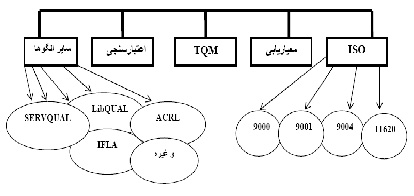 شكل1. انواع استانداردها و الگوهاي به كار رفته براي سنجش كيفيت عملكرد كتابخانههاي دانشگاهيجمعبندي و نتيجهگيريبا توجه به مرور نوشتار مطرح شده در اين مقاله، ميتوان موارد عمده را در قالب دو مقولة زير (جدولهاي 2 و 3)، جمعبندي كرد:الف) شاخصها و زيرمعيارهاي سنجش كيفيت عملكرد كتابخانههاي دانشگاهيجدول2. شاخصهاي سنجش كيفيت عملكرد كتابخانههاي دانشگاهيدر واقع، شاخصها و زيرمعيارهاي گنجانده شده در جدول 2 را كه از متون مرتبط با سنجش كيفيت عملكرد كتابخانههاي دانشگاهي استخراج شدهاند، مي‌توان به عنوان يك ابزار پيشنهادي كيفيتسنجي خدمات كتابخانههاي دانشگاهي براي پژوهشهاي آتي، قلمداد كرد. ب) نويسندگان هسته در حوزة سنجش كيفيت عملكرد كتابخانههاي دانشگاهيجدول 3. نويسندگان مرتبط با كيفيتسنجي در كتابخانههاي دانشگاهيبا توجه به مرور متون مرتبط ـ پژوهشي و نظري ـ بايد گفت روند انجام چنين بررسيهايي همچنان ادامه خواهد داشت. بويژه، با توجه به پيدايش خدمات الكترونيكي فناوريمحور و ضرورت فراگيري مهارتهاي وابسته، ارزيابي خدمات كتابخانههاي دانشگاهي رنگ جديتري به خود خواهد گرفت، به طوري كه كنفرانسهايي در اين خصوص، از هم اكنون برنامهريزي شده و قرار است در سالهاي آينده برگزار شود. همچنين، براي حركت از استانداردهاي كمّي و سنجش نسبي كيفيت خدمات كتابخانههاي دانشگاهي ـ اين سازمانهاي غير انتفاعي ـ توجه به نظرهاي كاربران واقعي خدمات ارائه شده همچون دانشجويان، استادان، كارمندان و نظاير آنها، به مديران و مسئولان تصميمگيرنده در راستاي رفع نقاط ضعف موجود، تقويت نقاط قوت و اتخاذ راهبردهاي مؤثر براي حركت به سمت كيفيت بهينه، كمك خواهد كرد. به عنوان كلام آخر، كيفيتسنجي خدمات كتابخانههاي دانشگاهي را بايد به عنوان يك «آغاز بي‌پايان»، تلقي كرد. به بيان ديگر، اين مهم بايد به يك فرهنگ در كتابخانههاي دانشگاهي بدل شود به طوري كه سالانه يا در قالب يك برنامه زماني منظم، صورت پذيرد. منابعـ درخشان، م. (1384). ارزيابي كيفيت خدمات كتابخانه مركزي سازمان مديريت وبرنامه ريزي كشور. پايان نامه (كارشناسي ارشد)، دانشگاه تربيت مدرس.ـ ميرغفوري، س.ح. و ف. مكي. (1386)، "ارزيابي سطح كيفيت خدمات كتابخانه‌هاي آموزشي با رويكرد LibQUAL (مورد: كتابخانههاي دانشگاه يزد)"، كتابداري و اطلاعرساني، ج. 10 ش. 1، صص. 61-78. - ACRL (2004), "Standards for libraries in higher education", available at:http://www.ala.org/ala/acrl/acrlstandards/standardslibrari es.cfm[viewed April 20, 2008].- Adrial, C. J. and Edgren, J. (2004), "Together we shape better libraries. The Swedish Quality Handbook Project", In 70th IFLA General Conference and Council 22-27 August, Buenos Aires, Argentina.- Alvarez, C. L. et al (2006), "Application of ISO 9000 in a university library a case study: advantages and disadvantages", In Anderson, K.L. & C. Thiery (eds.). 2006. Information for Responsible Fisheries: Libraries as Mediators: proceedings of the 31st Annual Conference: Rome, Italy, October 10 – 14, 2005. Fort Pierce, FL: International Association of Aquatic and Marine Science Libraries and Information Centers.- Bawden, D., Petuchovaite, R. & Vilar, P. (2005), "Are we effective? How would we know? Approaches to the evaluation of library services in Lithuania, Slovenia and the United Kingdom", New Library World, Vol. 106 No. 1216/1217, pp. 454-463.- Bellini, P. (2004), "The trial application of the IS0 11620: library performance indicators at the Library of the University of Trento, Italy", Fifth Northumbria, pp. 48-57. - Boykin, J. F. (2002), "LibQUAL as a confirming resource", Performance Measurement and Metrics, Vol. 3 No. 2, pp. 74-77.- Brockman, J. (Ed.) (1997), Quality management and benchmarking in information sector: Revisits of recent research. London: Bowker.- Butcher, K. S. (1993), "Total quality management: The Oregon State University Library's experience", Journal of Library Administration, Vol. 18 No. 1/2, pp. 45-56.- Campbell, S.J., Donnelly, M., and Wisniewski, M. (1995), "A measurement of service: using the SERVQUAL model in Stirling, Scottish Libraries, Vol. 50, pp. 10-11.- Clack, M. E. (1993), "Organizational development and TQM: The Harvard College Library's experience", Journal of Library Administration, Vol. 18 No. 1/2, pp. 29-43.- Crawford, J. (2003), "Reviewing a program of evaluation in an academic library: the case of Glasgow Caledonian University", Performance Measurement and Metrics, Vol. 4 No. 3, pp. 113-121.- Derfert-Wolf, L., Gorski, M. M. & Marcinek, M. (2005), "Quality of academic libraries – funding bodies, librarians and users perspective: A Common Project of Polish research libraries on comparable measures", In 71th IFLA General Conference and Council, "Libraries - A voyage of discovery", August 14th - 18th 2005, Oslo, Norway.- Dole, W. (2002), "LibQUAL and the small academic library", Performance Measurement and Metrics, Vol. 3 No. 2, pp. 85-95.- Donaldson, J. (1994), "Quality assessment in Scotland", In International Developments in Assuring Quality in Higher Education: selected papers from an international conference, Montreal. 1993 edited by A. Craft. London: Falmer Press.- Edwards, S., and Browne, M. (1995), "Quality in information services: Do users and librarians differ in their expectations?", Library and Information Science Research, Vol. 17, pp. 163-182.- EQLIPSE (2005), available at: http://www.cerlim.ac.uk/ projects/eqlipse [viewed April 20, 2008].- Feather, C. (2005), "Review of LibQUAL Survey Responses at the Ohio State University Libraries in 2002, 2003, and 2005", available at: oaa.osu.edu/irp/lib_systems/SSAppendixF.pdf [viewed April 20, 2008].- Fernekes, B. and nelson, B (2005), "Academic Libraries Using the Standards for College Libraries (2000 edition) and/or Standards for Libraries in Higher Education (2004)", available at: http://www.ala.org/ala/acrl/aboutacrl/acrlsections/collegelibraries/collpubs/Standards.pdf[viewed April 20, 2008].- Fontana, A. I. and Sardelli, A. (2005), "Managing Quality in a National Library The case of the National Central Library of Florence, Italy", In 71th IFLA General Conference and Council, "Libraries - A voyage of discovery", August 14th - 18th 2005, Oslo, Norway.- Glasgow Caledonian University Library (2005), "Report on the general satisfaction survey conducted at Glasgow Caledonian University Library", available at: http://www.caledonian.ac.uk/library/ research/gss05.pdf [viewed April 20, 2008].- Hitchingham, E. E. and Kenney, D. (2002), "Extracting meaningful measures of user satisfaction fro LibQUAL for the university libraries at Virginia Tech, Performance Measurement and Metrics, Vol. 3 No. 2, pp. 48-58. - Hoogen, H.J.M., and Lemmink, J.G.A.M. (1993), "Measuring services: Quality measurement of services at the library of the State University of Limburg", Open, Vol. 25, pp. 393-397.- Humphries, A.W., and Naisawald, G.V. (1991), "Developing a quality assurance program for online services", Bulletin of the Medical Library Association, Vol. 79 No. 3, pp. 263 -270.ISO DIS 11620. 2006. Information and Documentation – Library Performance Indicators.- Kalb, S. (2007), "LibQUAL survey 2007 at Queen’s University library: Analysis of results", available at: library.queensu.ca/webir/libqual-2007/2007-LibQUAL-Report.pdf [viewed April 20, 2008].- Kerlin, C.A. (2000), "Measuring student satisfaction with the service processes of selected student educational support services at Everett Community College", Dissertation Abstracts International, Vol. 61 No. 2, 470A.- Kovel-Jarboe, P. (1996), "Quality improvement: A Strategy for planned organizational change", Library Trends, Vol. 44 No. 3, pp. 605-30.- Kyrillidou, M. and Persson, A. C. (2006), "The new library user in Sweden: A LibQUAL study at Lund University", Performance Measurement and Metrics, Vol. 7 No. 1, pp. 45-53.- Kyrillidou, M., and OtConnor, M. (2000), ARL statistics,1998-99. Washington, DC: Association of Research Libraries.- Juran, J.M. (1989), A history of managing for quality, Milwaukee, Wk ASQO Quality press.- Jurow, S. and Barnard, S.B. (1993), “Introduction: TQM fundamentals and overview of contents”, Journal of Library Administration, Vol. 18 No. 1/2, pp. 1-13.- Laeven, H. and Smit, A. (2003), "A project to benchmark university libraries in Netherlands", Library Management, Vol. 24 No. 6/7, pp. 291-304. - Lundquist, R. (1997), "Quality systems and IS0 9000 in higher education", Assessment & Evaluation in Higher Education, Vol. 22 No. 2, pp. 159-172.- McNeil, B. and Giesecke, J. (2002), "Using LibQUAL to improve services to library constituents: a preliminary report on the University of Nebraska-Lincoln experience", Performance Measurement and Metrics, Vol. 3 No. 2, pp. 96-99.- Merriam-Webster's Online Dictionary (2007), "Quality" entry, available at: http://mw1.merriam-webster.com/dictionary/quality [viewed April 20, 2008].- Millson-Martula, C., and Menon, V. (1995), "Customer expectations: Concepts and reality for academic library services", College and Research Libraries, Vol. 56, pp. 33-47.- Moon, A. (2007), "LibQUAL at Rhodes University Library: An overview of the first South African implementation", Performance Measurement and Metrics, Vol. 8 No. 2, pp. 72-87.- Murakami, R. (1994), "How to implement IS0 9000", CMA Magazine, Vol.127 No.2, p. 1821.- Nitecki, D. A. (1995a), "An assessment of the applicability of SERVQUAL dimensions: A customer-based criteria for evaluating quality of services in an academic library", Dissertation Abstracts International, Vol. 56 No. 08, 2918A.- Nitecki, D.A. (1995b), "User expectations for quality library services identified through application of the SERVQUAL scale in an academic library", Proceedings of the Seventh National Conference of the Association of College and Research Libraries, Pittsburgh, PA, 53-66.- Parasuraman, A., Berry, L.L., and Zeithaml, V.A. (1988), "SERVQUAL: A multiple-item scale for measuring consumer perceptions of service quality", Journal of Retailing, Vol. 64, pp. 12-40.- Parasuraman, A., Berry, L.L., and Zeithaml, V.A. (1991), "Refinement and reassessment of the SERVQUAL scale", Journal of Retailing, Vol. 67, pp. 420-450.- Parasuraman, A., Zeithaml, V.A., and Berry, L. L. (1985), "A conceptual model of service quality and its implications for future research", Journal of Marketing, Vol. 49, pp. 41-50.- Parasuraman, A., Zeithaml, V.A. and Berry, L.L. (1994), “Alternative scales for measuring service quality: a comparative assessment based on psychometric and diagnostic criteria”, Journal of Retailing, Vol. 70 No. 3, pp. 201-30.- Poll, R., te Boekhorst, P. (1996), Measuring quality: international guidelines for performance measurement in academic libraries. IFLA Publications 76. München.- Poll, R. (2006), "Standardized measures in the changing information environment", Performance Measurement and Metrics, Vol. 7 No. 3, pp. 127-141.- Poll, R., te Boekhorst, P. & Mundt, S. (2007). Measuring Quality: Performance Measurement in Libraries. Munchen: Saur. - Praditteera, M. (2001), "ISO 9000 implementation in Thai academic libraries", PhD dissertation, University of Pittsburgh.- Pritchard, S. M. (1996), "Determining quality in academic libraries", Library Trends, Vol. 44, pp. 572-594.- Pritchard, S. M. (1995), "Library benchmarking: Old wine in new bottles?", Journal of Academic Librarianship, Vol. 21 No. 6, pp. 41-8.- Sessions J. A., Schenck, A. & Shrimplin, A. K. (2002), " LibQUAL at Miami University: a look from outside ARL", Performance Measurement and Metrics, Vol. 3 No. 2, pp. 59-67. - Sherikar, A., Jange, S. & Sangam, S. L. (2006), "Performance measurement of quality services in academic and research libraries in India", In Sherikar, A., Jange, S., & Sangam, S.L. (2006). Performance Measurement of quality services in academic and research libraries in India. In C. Khoo, D. Singh & A.S. Chaudhry (Eds.), Proceedings of the Asia-Pacific Conference on Library & Information Education & Practice 2006 (A-LIEP 2006), Singapore, 3-6 April 2006 (pp. 61-67). Singapore: School of Communication & Information, Nanyang Technological University.- Sirkin, A. F. (1993), "Customer service: Another side of TQM", Journal of Library Administration, Vol. 18 No. 1/2, pp. 71 -83.- Srisa-Ard, S. (1997), "User expectations and perceptions of library service quality of an academic library in Thailand", Dissertation Abstracts International, Vol. 58 No. 08, 2949A. - Tam, L.W.H. (2000), "Quality management theory and practice: some observations of practices in Australian academic libraries", Library Management, Vol. 21 No. 7, pp. 349-356.- Turk, N. (2007), "Building a culture of quality assurance in the libraries of the University of Ljubljana", New Library World, Vol. 108 No. 3/4, pp. 177-182.Van House, N, Weil, B.T. and McClure, C.R. (1990), Measuring academic library performance: a practical approach. Chicago, American Library Association.- Wang, H. (2006), "From “user” to “customer”: TQM in academic libraries?", Library Management, Vol. 27 No. 9, pp. 606-620.- White, M.D., and Abels, E. (1995), "Measuring service quality in special libraries: Lessons from service marketing", Special Libraries, Vol. 86, pp. 36-45.- Williams, D.E. (1993), "Accreditation and the academic library", Library Administration & Management, Vol. 7 No.1, pp. 31-37.- Wilson, F. and Town, J. S. (2006), "Benchmarking and library quality maturity", Performance Measurement and Metrics, Vol. 7 No. 2, pp. 75-82.- Zhan, C. and Zhang, H. (2006), "How does a dandelion seed from overseas root and thrive? The successful implementation of TQM in Hainan University Library", Library Management, Vol. 27 No. 6/7, pp. 344-353.1. بدين وسيله از رهنمودهاي علمي آقايان دكتر علي شكوئي و دكتر سيد وحيد عقيلي سپاسگزاري ميشود. 2. عضو هيئت علمي گروه كتابداري دانشگاه آزاد اسلامي واحد علوم و تحقيقات تهران babalhavaeji@yahoo.com 3. عضو هيئت علمي گروه كتابداري دانشگاه آزاد اسلامي واحد همدان ali.isfandyari@gmail.com1. Bawden.2. Association of Research Libraries.3. Pritchard. 1. Degree of excellence.2. Donaldson.3. Juran.4. Fitness for purpose.5. Kovel-Jarboe.6. Tann. 1. Hernon and Altman.2. Van House.3. Calvert and Hernon. 1. Requested materials delay.2.Attendance.3. Facilities use rate.4. Transactions 1. گفتني است، همين پژوهش در سال 2003 نيز انجام گرفته و گزارش شده است. رجوع شود به Crawford, 2003.2. Usage. 3. Turk4. University of Ljubljana (Slovenia).1. Accreditation. 2. Coleman and Jarred.3. Intellectual. 1. Ebbinghouse. 2. Williams.3. Benchmarking. 4. www.asq.org/glossary/b.html [viewed April 20, 2008].5. Pritchard.1. Laeven and Smit.2. Wilson and Town.3. براي مطالعه بيشتر درباره معياريابي، رجوع كنيد به:Poll. R. (2007), "Benchmarking with quality indicators: national projects", Performance Measurement and Metrics, Vol. 8 No. 1, pp. 41-53.4. Total quality management (TQM).5. Oregon State University.1. Hainan University2. Sirkin.3. Outreach. 1. Fontana and Sardelli.2. Murakami.1. Lundquist.2. Bellini.3. Trento. 1. Parasuraman.1. Srisa-Ard.2. Mahasarakham University.3. Kerlin.4. Karnataka.5. Outcome-based1. Service affect.2. Library as place.3. Personal control.4. Information access.1. Association of Research Libraries.2.Kyrillidou and Persson.3. Lund University.4. Rhodes University.1. Ohio State University2. Feather.3. Queen University.1. Association of College and Research Libraries.2. Inputs. 3. Outputs. 4. Outcomes. 5. Self-assessments.1. Fernekes and Nelson.2. EQLIPSE (Evaluation and Quality in Library Performance: System for Europe)1. Bulletin Board Service ،اين نظام رايانه‌اي كه در محيط شبكه به‌عنوان مركز اطلاع‌رساني و پيام‌رساني عمل مي‌كند، بعضاً به كاربران امكان مي‌دهد به ‌صورت پيوسته با يكديگر گفتگو كنند، پست الكترونيكي بفرستند، فايلهاي اطلاعاتي را مبادله كنند، به اينترنت متصل شوند، به‌صورت مشترك به پايگاه‌هاي اطلاعاتي دسترسي يابند، و جستجو و بازيابي كنند.1. IFLA guidelines.2. براي آشنايي و كسب اطلاعات بيشتر دربارة اين كنفرانسها، رجوع شود به www.arl.orgخدمات كتابخانهعملكرد كتابخانهشاخصها1. رضايتمندي كلي كاربران1. رضايتمندي كليگزارشهاي شخصي كاربران مبني بر موفقيت كتابخانه در انجام خدمات مورد انتظاراستفاده آسان از كتابخانهرضايتمندي كاربران از آخرين مراجعه خود به كتابخانه2. منابع موجود و استفاده2. امانتتعداد منابع در دست امانت در بيرون از فضاي كتابخانه2. منابع موجود و استفاده3. امانتهاي درون كتابخانهكل موجودي مجموعهتعداد منابع مورد استفاده در سالن كتابخانه2. منابع موجود و استفاده4. مجموع منابع مورد استفادهتعداد كل موارد استفاده از منابع كتابخانهمجموع منابع در دست امانت بيرون و درون كتابخانه2. منابع موجود و استفاده5. موجود بودن منابعميزان موجود بودن منابع در زمان درخواست2. منابع موجود و استفاده6. تاخير منابع درخواستيزمان انتظار كاربران براي دستيابي به منابع درخواستي2. منابع موجود و استفاده7. ميزان حضور شخصيتعداد مراجعات كاربران به كتابخانه3. تسهيلات و كاربري كتابخانه8. كاربري از راه دورتعداد مراجعات مجازي الكترونيكي3. تسهيلات و كاربري كتابخانه9. مجموع موارد استفادهكل مراجعات حضوري و مجازي3. تسهيلات و كاربري كتابخانه10. ميزان استفاده از تسهيلات و امكاناتمدت زماني كه از تسهيلات و امكانات كتابخانه، عملاً استفاده ميشود3. تسهيلات و كاربري كتابخانه11. كاربري بخشهاي كتابخانهتعداد متوسط كاربران در هر يك از بخشهاتعداد متوسط كاربران در كل بخشها4. خدمات اطلاع‌رساني12. تراكنشهاي مرجعتعداد تراكنشهاي مرجع4. خدمات اطلاع‌رساني13. رضايتمندي از مرجعارزيابي كاربران از برونداد تراكنشهاي مرجع، تجربه خدمات و رضايت كلي از خدمات مرجع4. خدمات اطلاع‌رساني14. ارزيابي خدمات پيوستهرضايت از رابطهاي كاربر و منابع بازيابي شده و رضايت كلي از اين خدماتشاخصها و زيرمعيارهامشاهده شده درالف) محيط، تجهيزات و تسهيلات فيزيكياعتبارسنجي، TQM، ISO 11620، SERVQUAL، LibQUAL، ACRL1. اوقات فعّاليتاعتبارسنجي، TQM، ISO 11620، SERVQUAL، LibQUAL، ACRL2. مكانTQM، ISO 11620، SERVQUAL، LibQUAL، ACRL3. ابزارهاي اطلاعيابي (مثل برگهدان، فهرست رايانه‌اي، فهرستگان، لوح فشرده نمايه، و...)اعتبارسنجي، TQM، ISO 11620، SERVQUAL، LibQUAL، ACRL4. تكثير و چاپگرISO 11620، SERVQUAL، ACRLب) خدمات عمومياعتبارسنجي، LibQUAL، ACRL1. امانتاعتبارسنجي،TQM ، ISO 11620، SERVQUAL، LibQUAL، ACRL2. مرجعاعتبارسنجي، ACRL3. اطلاعرساني (مثل خدمات آگاهيرساني جاري، اشاعه گزينشي اطلاعات، تابلو اعلانات الكترونيكي و ...)اعتبارسنجي، TQM، LibQUAL، ACRL4. مجله‌هاي تخصصيISO 11620، LibQUAL5. مطبوعات (روزنامهها، نشريات هفتگي و...)ISO 11620، LibQUALج) رسانههاي غير كتابياعتبارسنجي، ISO 116201. منابع ديداري- شنيداري (بجز لوحهاي فشرده [CD])ISO 116202. پايگاه‌هاي اطلاعاتي (مثل Emerald، ScienceDirect و ...)اعتبارسنجي، ISO 11620، LibQUAL، ACRL3. اينترنتاعتبارسنجي،TQM ، ISO 11620، LibQUAL4. وب سايت كتابخانهاعتبارسنجي،TQM ، ISO 11620، LibQUALد) كارمندان (اعم از كتابداران و همكاران آنها)اعتبارسنجي، ISO 11620، SERVQUAL، LibQUAL، ACRLهـ) سواد اطلاعاتي و آموزش كاربرانTQM، LibQUALنويسندگان هستهاستاندارد و الگوي به كار رفتهWilliams, 1993; Praditteera, 20011. اعتبارسنجيPritchard, 1995; Creaser, 2001; Laeven and Smit, 2003; Wilson and Town, 2006; Chim, 20072. معياريابيButcher, 1993; Clack, 1993; Jurow and Barnard, 1993; Sirkin, 1993; Tam, 2000; Zhan and Zhang, 2006; Wang, 20063. TQMLundquist, 1997; Praditteera, 2001; Fontana and Sardelli, 2005; Bawden et al., 2005; Derfert-Wolf et al., 2005; Alvarez et al., 20064.ISO 9000 seriesBellini, 2004; Derfert-Wolf et al., 2005; ISO DIS 11620, 20065.ISO 11620Srisa-Ard, 1997; Campbell et al., 1995; Edwards and Browne, 1995; Hoogen and Lemmink, 1993; Kerlin, 2000; Sherikar et al., 20066. SERVQUALDole, 2002; Sessions et al., 2002; McNeil and Giesecke, 2002; Boykin, 2002; Hitchingham and Kenney, 2002; Feather, 2005; Kyrillidou and Persson, 2006; Kalb, 2007; Moon, 20077. LibQUALACRL, 2004; Fernekes and Nelson, 20058.ACRL standardsPoll and te Boekhorst, 1996; Poll et al., 20079. رهنمودهاي ايفلا